  REPPS with BASTWICK PARISH COUNCIL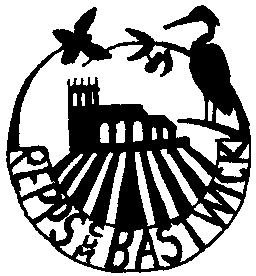 31st January 2017A meeting of Repps with Bastwick Parish Council will be held on Tuesday 7th February 2017 in the Village Hall commencing at 8 pm. All parishioners are welcome to attend.C. Dickson, Clerk to the CouncilAGENDA.Apologies for absence.                       Declarations of interest in items on the agenda and requests for dispensations.Approval of Minutes of the last meeting.Matters arising (for information only)Borough and County Councillor reports / Police reportPurchase of a DefibrillatorParish Partnership Scheme - footpath update - application and agreement for loan.Parish clerk’s report - update on highways and other issues.Financial and administration mattersParish Partnership Loan details and requirementsInvoices to approve for payment - papers given to councillors		 		Newsletter  Planning matters.AllotmentsPayments - update.Correspondence    Matters for reporting or future agenda    Public participation    Date and time of the next meetingThe next meeting will be held on 7th March 2017, in the Village Hall, commencing at 8 pm.